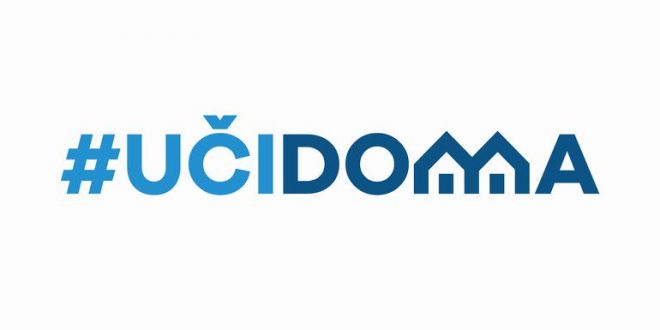 SEDMIČNI PLAN RADA PO PREDMETIMA ZA PERIOD 11.05.2020. – 20.05.2020.Način organizovanja rada:Od 13:00 do 13:45 svakog dana učenici, pod vođstvom nastavnika - koji prvo objavljuje na grupi zadatke koji će biti rađeni, samostalno rade zadatke a zatim šalju rješenja zadataka na grupu, dok nastavnik koordinira i kontroliše slanje rezultata i tačnost rezultata, traži dodatna objašnjenja u cilju jasnosti postupka rješavanja i ispravlja eventualne greške. Nakon ovoga učenicima se daje još sat vremena tokom kojih mogu da preko viber poziva lično kontaktiraju nastavnika i traže dodatna pojašnjenja ili nastavnik može da kontaktira  pojedine učenike za koje primjeti da su u određenim oblastima nesigurni .RAZRED I PREDMET:IX, Matematika     NASTAVNIK/CI: Dijana Kovačević , Elma ŠkrijeljRAZRED I PREDMET:IX, Matematika     NASTAVNIK/CI: Dijana Kovačević , Elma ŠkrijeljRAZRED I PREDMET:IX, Matematika     NASTAVNIK/CI: Dijana Kovačević , Elma ŠkrijeljRAZRED I PREDMET:IX, Matematika     NASTAVNIK/CI: Dijana Kovačević , Elma ŠkrijeljRAZRED I PREDMET:IX, Matematika     NASTAVNIK/CI: Dijana Kovačević , Elma ŠkrijeljRAZRED I PREDMET:IX, Matematika     NASTAVNIK/CI: Dijana Kovačević , Elma ŠkrijeljDANISHODIAKTIVNOSTISADRŽAJ/POJMOVINAČIN KOMUNIKACIJENAČIN KOMUNIKACIJEPONEDELJAK11.05.2020.- znaju da primjene stečena matematička znanja pri rješavanju zadataka iz raznih oblasti matematike- samostalno rješavaju zadatke iz raznih tema matematike, uočavaju napravljene greške i ispravljaju ih, a u pojedinim slučajevima učestvuju i u diskusiji o metodama rješavanja zadataka- upoznaju se sa metodama vrednovanja zadataka na testuTest sa eksternog testiranja iz aprila 2019.godineViber grupa za više odjeljenjaViber grupa za više odjeljenjaUTORAK12.05.2020.- znaju da primjene stečena matematička znanja pri rješavanju zadataka iz raznih oblasti matematike- samostalno rješavaju zadatke iz raznih tema matematike, uočavaju napravljene greške i ispravljaju ih, a u pojedinim slučajevima učestvuju i u diskusiji o metodama rješavanja zadatakaZadaci sa testova iz Zbirke testova u izdanju ZUNSViber grupa za više odjeljenjaViber grupa za više odjeljenjaSRIJEDA13.05.2020.- znaju da primjene stečena matematička znanja pri rješavanju zadataka iz raznih oblasti matematike- samostalno rješavaju zadatke iz raznih tema matematike, uočavaju napravljene greške i ispravljaju ih, a u pojedinim slučajevima učestvuju i u diskusiji o metodama rješavanja zadataka- upoznaju se sa metodama vrednovanja zadataka na testuTest sa eksternog testiranja iz maja 2018.godineViber grupa za više odjeljenjaViber grupa za više odjeljenjaČETVRTAK14.05.2020.- znaju da primjene stečena matematička znanja pri rješavanju zadataka iz raznih oblasti matematike- samostalno rješavaju zadatke iz raznih tema matematike, uočavaju napravljene greške i ispravljaju ih, a u pojedinim slučajevima učestvuju i u diskusiji o metodama rješavanja zadatakaZadaci sa testova iz Zbirke testova u izdanju ZUNSViber grupa za više odjeljenjaViber grupa za više odjeljenjaPETAK15.05.2020.DAN ŠKOLEDAN ŠKOLEDAN ŠKOLEDAN ŠKOLEDAN ŠKOLEPONEDELJAK18.05.2020- znaju da primjene stečena matematička znanja pri rješavanju zadataka iz raznih oblasti matematike- samostalno rješavaju zadatke iz raznih tema matematike, uočavaju napravljene greške i ispravljaju ih, a u pojedinim slučajevima učestvuju i u diskusiji o metodama rješavanja zadataka- upoznaju se sa metodama vrednovanja zadataka na testuTest sa eksternog testiranja iz maja 2013.godineTest sa eksternog testiranja iz maja 2013.godineViber grupa za više odjeljenjaUTORAK19.05.2020- znaju da primjene stečena matematička znanja pri rješavanju zadataka iz raznih oblasti matematike- samostalno rješavaju zadatke iz raznih tema matematike, uočavaju napravljene greške i ispravljaju ih, a u pojedinim slučajevima učestvuju i u diskusiji o metodama rješavanja zadatakaZadaci sa testova iz Zbirke testova u izdanju ZUNSZadaci sa testova iz Zbirke testova u izdanju ZUNSViber grupa za više odjeljenjaSRIJEDA20.05.2020- znaju da primjene stečena matematička znanja pri rješavanju zadataka iz raznih oblasti matematike- samostalno rješavaju zadatke iz raznih tema matematike, uočavaju napravljene greške i ispravljaju ih, a u pojedinim slučajevima učestvuju i u diskusiji o metodama rješavanja zadataka- upoznaju se sa metodama vrednovanja zadataka na testuTest sa eksternog testiranja iz maja 2017.godineTest sa eksternog testiranja iz maja 2017.godineViber grupa za više odjeljenjaPOVRATNA INFORMACIJA U TOKU SEDMICE